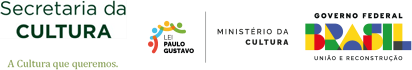 ANEXO XIDOCUMENTAÇÃO COMPLEMENTAR OBRIGATÓRIA PARA CADA CATEGORIACATEGORIA 01Link com Primeiro Corte ou Corte Work in Progresse/ou Link para Material bruto;CATEGORIA 02Argumento ou Roteiro básico;Currículo com a(s) principal(is) atividade(s) culturais realizadas em qualquer área/linguagem cultural;CATEGORIA 03Argumento ou Roteiro básico;Currículo com a(s) principal(is) atividade(s) culturais realizadas em qualquer área/linguagem cultural;CATEGORIA 04Argumento ou Roteiro básico;Currículo com a(s) principal(is) atividade(s) culturais realizadas em qualquer área/linguagem cultural;CATEGORIA 05Currículo com a(s) principal(is) atividade(s) culturais realizadas em qualquer área/linguagem cultural; Plano de Circulação;Portfolio.CATEGORIA 06Ementa com Detalhamento das ações e metodologia de mediação/formação; Currículo dos mediadores/formadores;Plano de Divulgação.Tianguá, 	de 	de 2024.